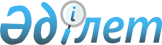 Мемлекеттік энергетикалық тізілім операторын айқындау туралы
					
			Күшін жойған
			
			
		
					Қазақстан Республикасының Үкіметінің 2013 жылғы 5 ақпандағы № 86 Қаулысы. Күші жойылды - Қазақстан Республикасы Үкіметінің 2015 жылғы 17 шілдедегі № 549 қаулысымен      Ескерту. Күші жойылды - ҚР Үкіметінің 17.07.2015 № 549 (алғашқы ресми жарияланған күнінен кейін күнтізбелік он күн өткен соң қолданысқа енгiзiледi) қаулысымен.      «Энергия үнемдеу және энергия тиімділігін арттыру туралы» 2012 жылғы 13 қаңтардағы Қазақстан Республикасы Заңының 4-бабының 7) тармақшасына сәйкес Қазақстан Республикасының Үкіметі ҚАУЛЫ ЕТЕДІ:



      1. «Электр энергетикасын дамыту және энергия үнемдеу институты (Қазақэнергиясараптама)» акционерлік қоғамы Мемлекеттік энергетикалық тізілім операторы болып айқындалсын.

      Ескерту. 1-тармақ жаңа редакцияда - ҚР Үкіметінің 30.11.2013 N 1294 қаулысымен.



      2. Қазақстан Республикасы Индустрия және жаңа технологиялар министрлігі осы қаулыдан туындайтын шараларды қабылдасын.



      3. Осы қаулы алғашқы ресми жарияланған күнінен бастап күнтізбелік он күн өткен соң қолданысқа енгізіледі.      Қазақстан Республикасының

      Премьер-Министрі                           С. Ахметов
					© 2012. Қазақстан Республикасы Әділет министрлігінің «Қазақстан Республикасының Заңнама және құқықтық ақпарат институты» ШЖҚ РМК
				